		Du 1er trimestre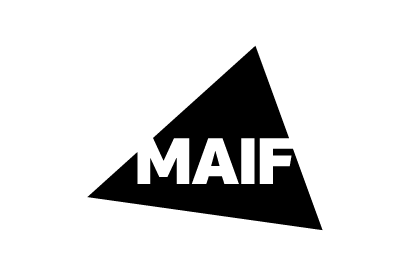 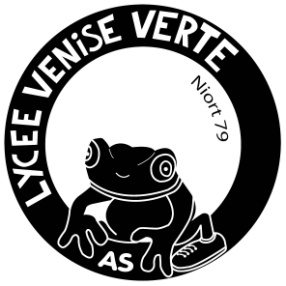 OCTOBRE 2021NOVEMBRE 2021DECEMBRE 2021Chaque mercredi, nous vous accueillerons aussi au gymnase du lycée afin que vous pratiquiez l’activité de votre choix avec vos ami-es entre 13h15 et 16h.Mercredi 06 octobre 2021Tournoi de BADMINTONGymnase de la V.VMercredi 13 octobre 2021 Les BARBUSSIADESLycée Jean MacéMercredi 20 octobre 2021Sortie VTTBords de SèvreMercredi 10 novembre 2021COMPETITION ATHLETISME HIVERNALSans doute René GaillardMercredi 17 novembre 2021 RAID ACADEMIQUESans doute autour de PoitiersMercredi 24 novembre 2021CROSS Départemental?Mercredi 1er décembre 2021APRES-MIDI 100 % SANTESans doute Venise VerteMercredi 8 décembre 2021 ESCALADEPeut-être BARBUSSE ?Mercredi 15 décembre 2021CROSS ACADEMIQUE?